Supplementary Figures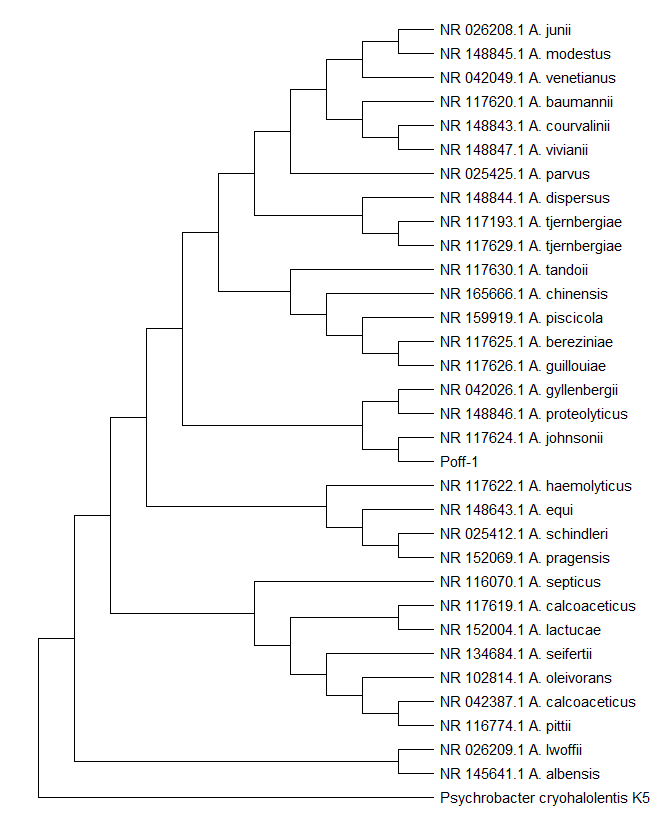 Figure S1: Phylogenetic analysis of Acinetobacter johnsonii Poff-1 isolate. Strain Poff1 did not cluster together with strains known to be nosocomial pathogens within the Genus Acinetobacter.Supplementary Tables Table S1: Disinfection performance against E. coli ATCC 29425 and P. aeruginosa ATCC 15442 obtained LRV4 and LRV3 respectively. Test water was within NSF/ANSI 55 drinking water standard and incubation was done at 37°C.  Table S2: Disinfection performance against Vibrio cholerae 25872 obtained LRV3 for both bottle types. Test water was within NSF/ANSI 55 drinking water standard and incubation was at 37°C.  Table S3: Disinfection performance of bottles against heterotrophic plate count bacteria at Day 0. Both bottle types obtained LRV4 at 22°C and LRV3 at 37°C. Test water was within NSF/ANSI 55 drinking water standard Table S4: Disinfection performance of against HPC bacteria after 72 hr of water stagnation obtained more than LRV3. The increase in TDS and subsequent decrease in UVT after stagnation led to some decrease in performance compared to LRV at Day 0.Test water physicochemical characteristicsTest water physicochemical characteristicsTest water physicochemical characteristicsTest water physicochemical characteristicsBottle typeControl CFU/mLUV on CFU/mLLRV% ReductionParameterE. coli test water P. aeruginosa test water NSF/ANSI 55Standard 500mL E. coli 294252.18 x 1069.5 x 1014.3699.996UVT (%)969698±2650mL E. coli 294252.19 x 1061.47 x 1024.1799.993pH7.997.987.5±0.5500mL P. aeruginosa 154425.03 x 1051.39 x 102 3.5699.972Temp. (°C)20.420.220±2.4650mL P. aeruginosa 154425.33 x 1053.07 x 1023.2499.942TDS340292200-500 mg/mLTurbidity00<1 NTUChlorine000Test water physicochemical characteristicsTest water physicochemical characteristicsTest water physicochemical characteristicsBottle typeControl CFU/mLUV on CFU/mLLRV% ReductionParameterTest water NSF/ANSI 55Standard 500mL1.30E+055.97E+013.3499.954UVT (%)9698±2650 mL 1.30E+056.37E+013.3199.951pH7.947.5±0.5Temp. (°C)18.820±2.4TDS340200-500 mg/mLTurbidity0<1 NTUChlorine00Test water physicochemical characteristicsTest water physicochemical characteristicsTest water physicochemical characteristicsBottle typeControl CFU/mLUV on CFU/mLLRV% ReductionParameterTest water NSF/ANSI 55Standard 500mL at 37°C5.25 x 1055.8 x 1013.9699.989UVT (%)9698±2500mL at 22°C5.00 x 1051.8 x 1014.4499.996pH7.927.5±0.5650mL at 37°C5.67 x 1052.45 x 102 3.3699.957Temp. (°C)21.420±2.4650mL at 22°C5.33 x 1052.13 x 1014.4099.996TDS319200-500 mg/mLTurbidity0<1 NTUChlorine00Test water physicochemical characteristicsTest water physicochemical characteristicsTest water physicochemical characteristicsTest water physicochemical characteristicsBottle typeControl CFU/mLUV on CFU/mLLRV% ReductionParameterDay zero After 72 hrs.NSF/ANSI 55Standard 500mL at 37°C5.27 x 1051.28 x 1023.6299.976UVT (%)989698±2500mL at 22°C4.57 x 1065.17 x 1023.9599.989pH7.988.57.5±0.5650mL at 37°C5.40 x 1054.20 x 102 3.1199.922Temp. (°C)20.21920±2.4650mL at 22°C5.53 x 1051.63 x 1023.5399.971TDS292333200-500 mg/mLTurbidity00<1 NTUChlorine000